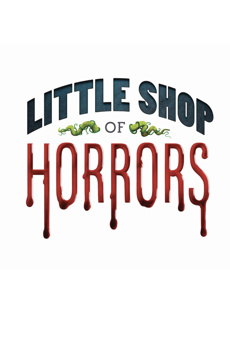 AuditionsJuly 30 & 31, 20246-8:00 pmHuber Opera HouseProduction Dates: October 1 1-12-13, 2024Director: Jennifer Ankney